II. Századvég-MET energetikai tanulmányíró versenyVálasztott témakör (megfelelőt aláhúzni)Megújuló energiaforrások szerepe és következményei az Európai Unióban és hazánkbanKihívások, megoldások és következmények az e-mobilitásbanNukleáris beruházások műszaki, gazdasági és társadalmi hatásaiLehetőségek és kihívások az Energia UnióbanAz energiatárolás szerepe a termelők és a fogyasztók kezelésében. A fel- és leirányú szabályozás innovatív lehetőségeiÚj ötletek, javaslatok az energiatermelés, az átvitel és elosztás, valamint a kapacitásmenedzsment területénEgyéb:Versenyző neveDátumA DOLGOZAT CÍMEKészítette:NévEgyetemKarSzakEgyetemi konzulens(ek) (ha van)Névbeosztás
Külső konzulens (ha van)NévbeosztásHelyszín, dátumÖsszefoglalóAz összefoglaló maximum 1 oldal terjedelemben, röviden ismerteti a dolgozat teljes tartalmát. Formázása: normál stílusban.Tartalomjegyzék2.1.	Címsor 2	12.2.	Címsor 2	12.2.1.	Címsor 3	1Ábrajegyzék1. ábra: Az ábra címe (Ábracím)	2Táblázatjegyzék1. táblázat: a táblázat címe (Táblázatcím)	2BevezetésA szöveg normál stílusban.Címsor 1A szöveg normál stílusban.Címsor 2A szöveg normál stílusban.Címsor 2A szöveg normál stílusban.Címsor 3A szöveg normál stílusban.1. táblázat: CímForrásA szöveg normál stílusban.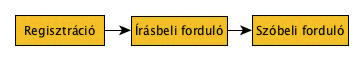 1. ábra: ÁbracímForrásIrodalomjegyzék (Harvard-rendszerű hivatkozás)GYULAI (2007): Dr. Gyulai Iván – A biomassza-dilemma; második, átdolgozott kiadás; 2007; 35. oldal.Mellékletek